Руководство пользователя СУЭП для главного врача медицинской организацииВход и регистрация в системе.Для входа в систему в адресной строке браузера наберите:http://mgmsign.giszrm.ru/ECP/Наберите Фамилию и Инициалы уполномоченного сотрудника в установленном формате: Фамилия, «пробел», Инициал имени, «точка», «пробел», Инициал отчества, «точка».Например: Иванов И. И. При первом входе в систему нажмите кнопку «Регистрация в системе».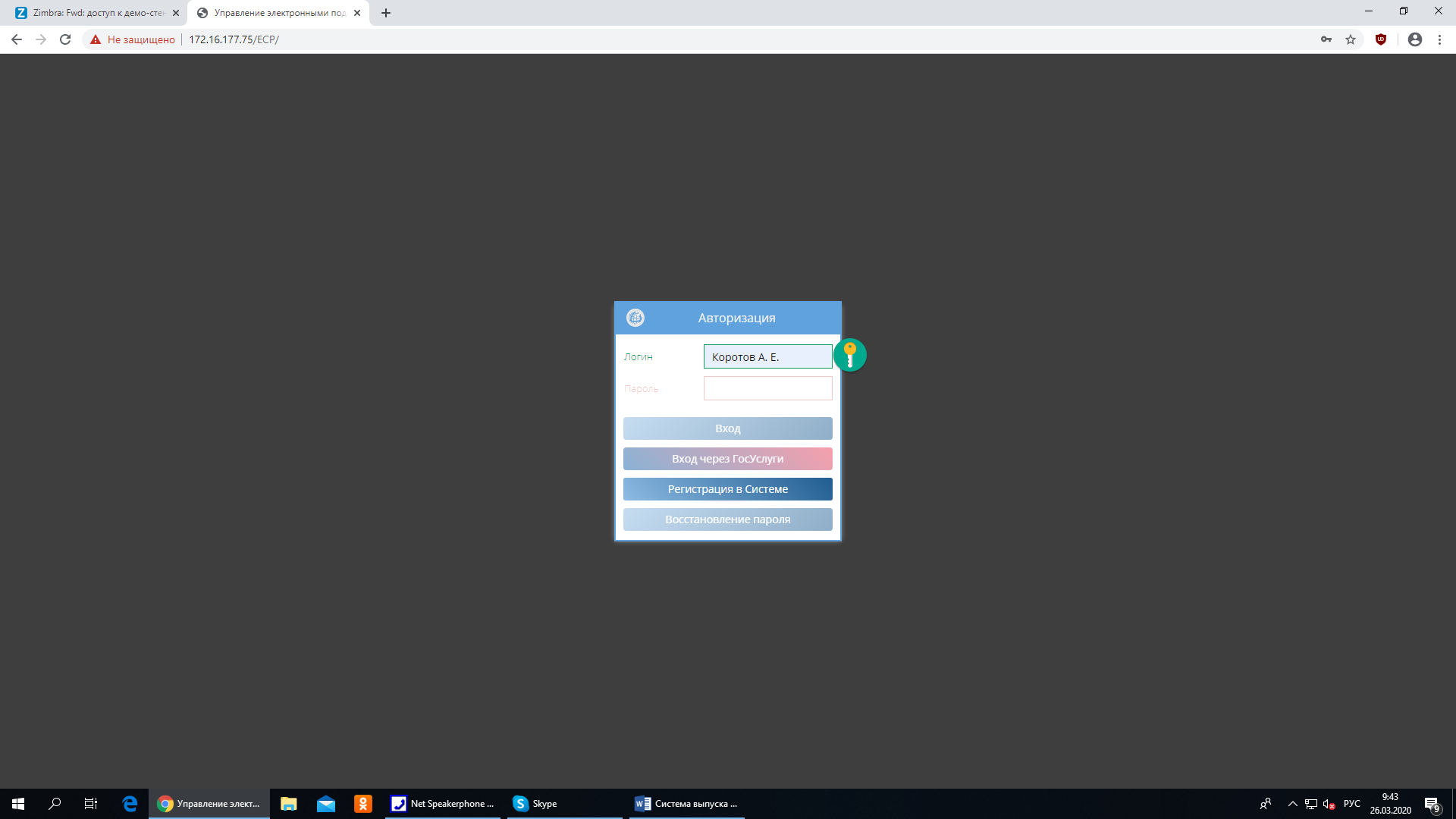 Выйдет следующий экран.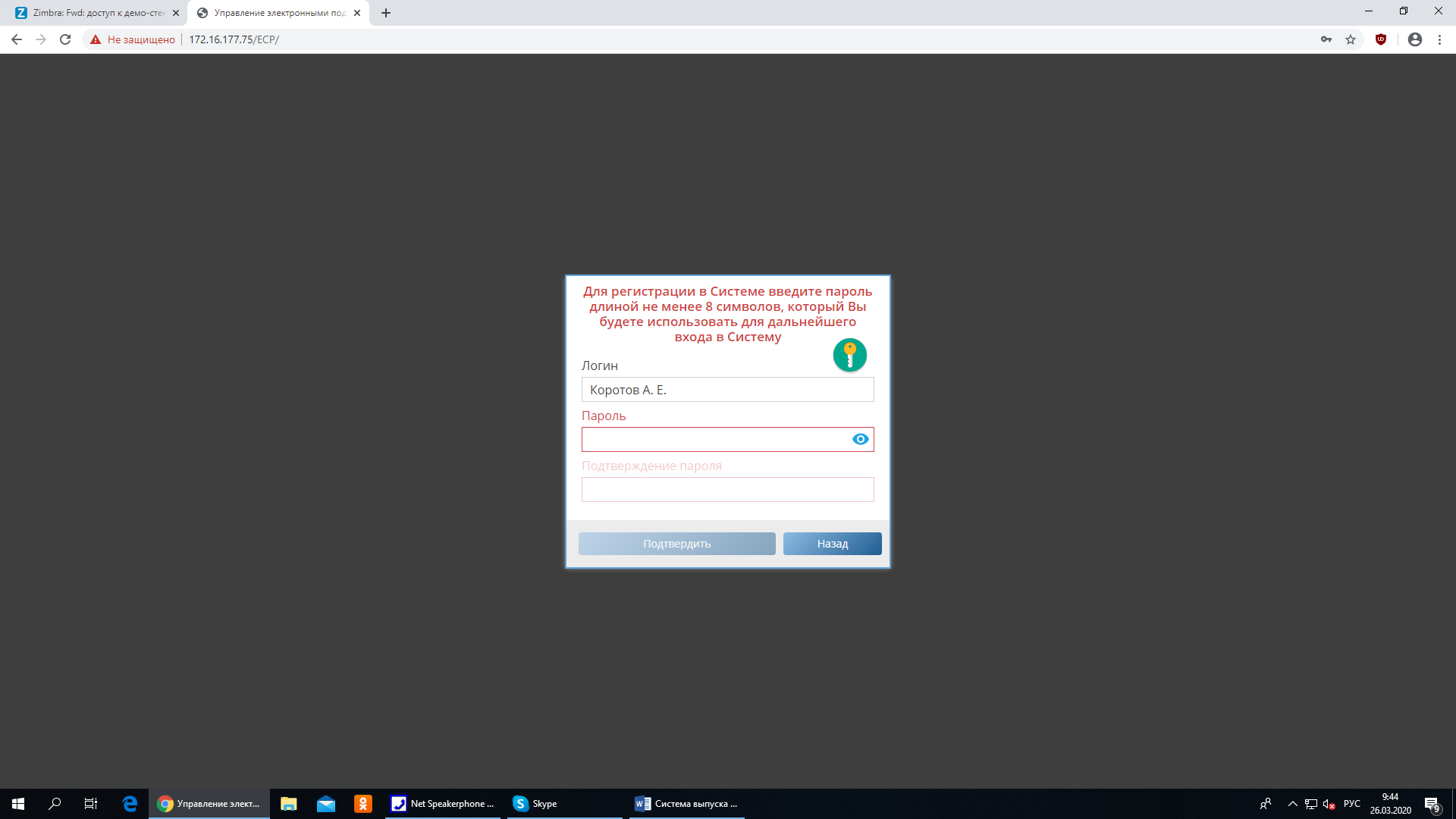 Пароль наберите дважды. Подтвердите нажатием кнопки «Подтвердить».Выйдет следующее окно.В течение 120 секунд выполните звонок с номера телефона главного врача на номер, указанный в уведомлении.!!! Номер наберите со специальными символами «,» и «#» без «пробелов».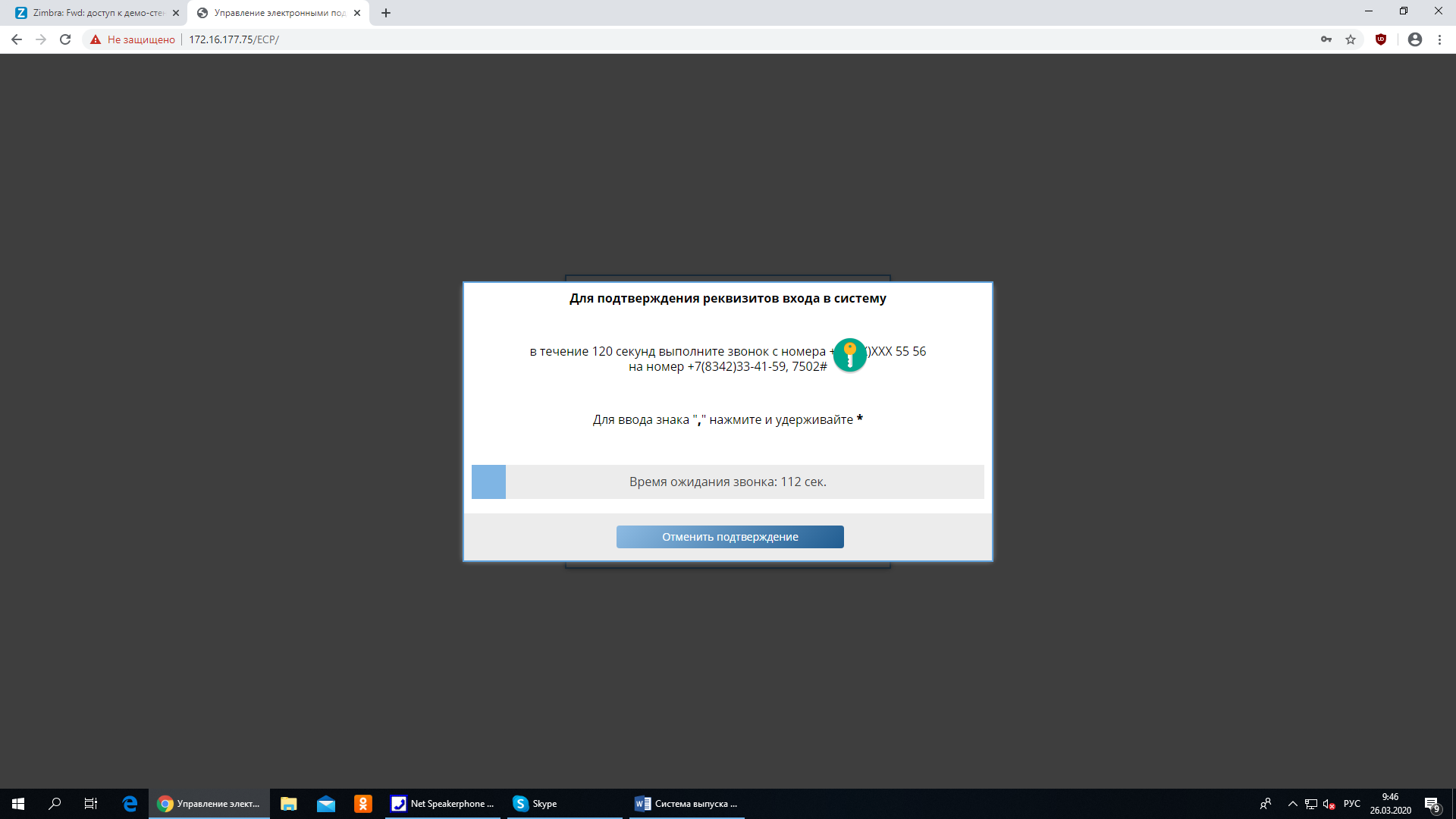 После набора номера дождитесь голосового сообщения «Пин-код получен».Появится экран с информацией по работе в системе.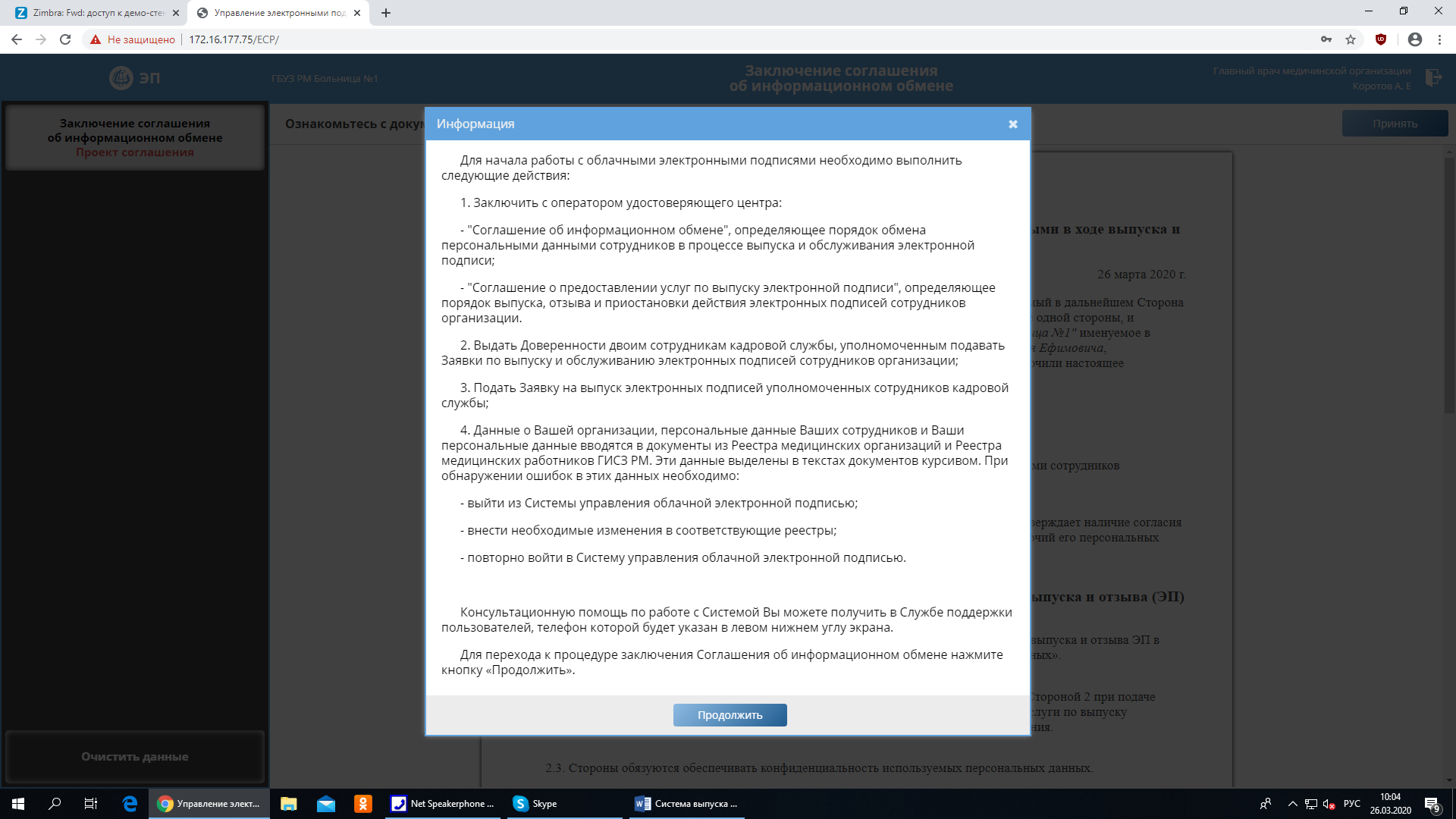 Работа по заключению соглашений.После нажатия кнопки «Продолжить» на экран выйдет текст Соглашения о порядке информационного обмена персональными данными в ходе выпуска и отзыва ЭП № ????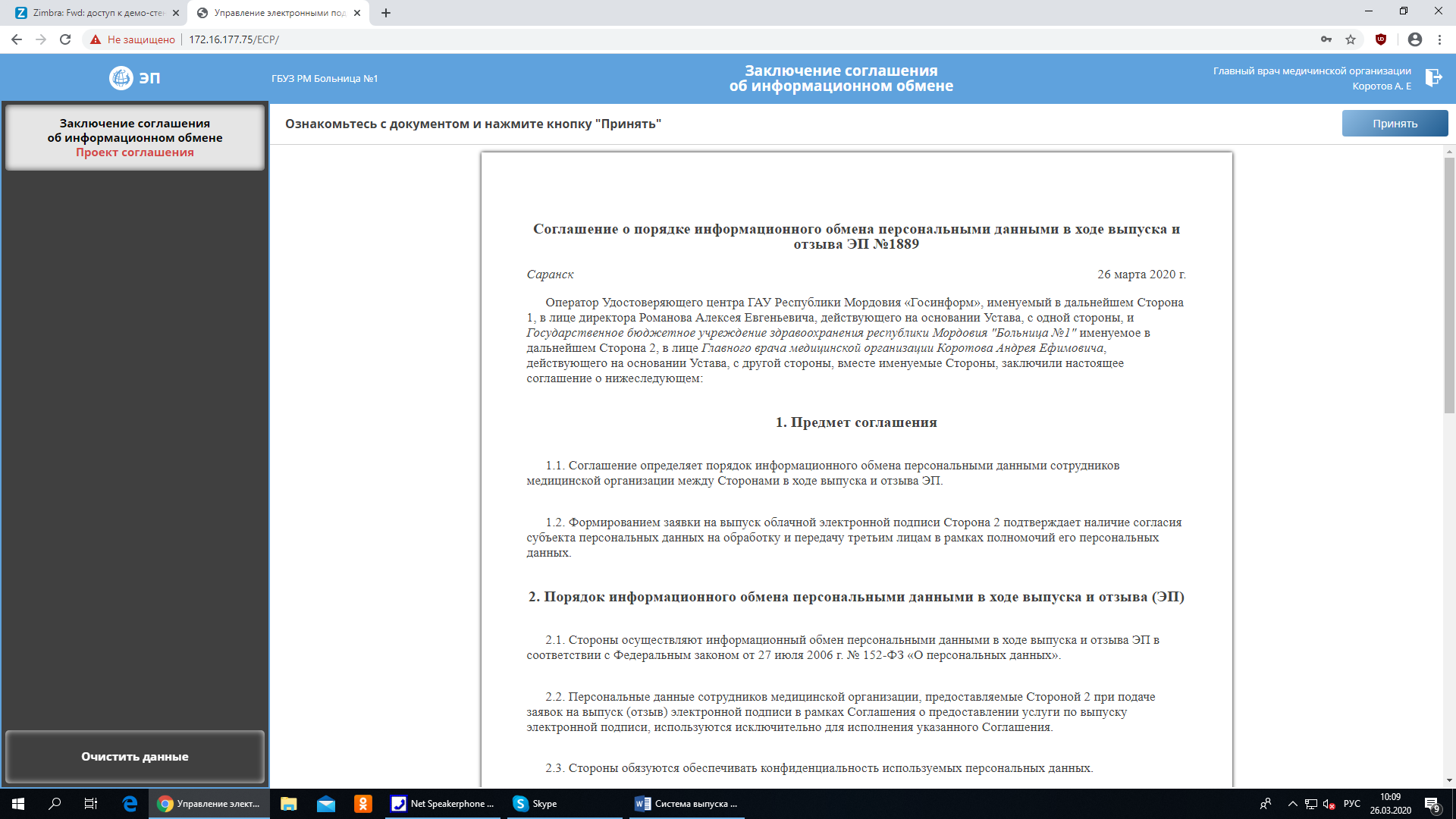 !!! Необходимо внимательно ознакомьтесь со всеми данными этого Соглашения и нажмите кнопку «Принять». Выйдет следующее окно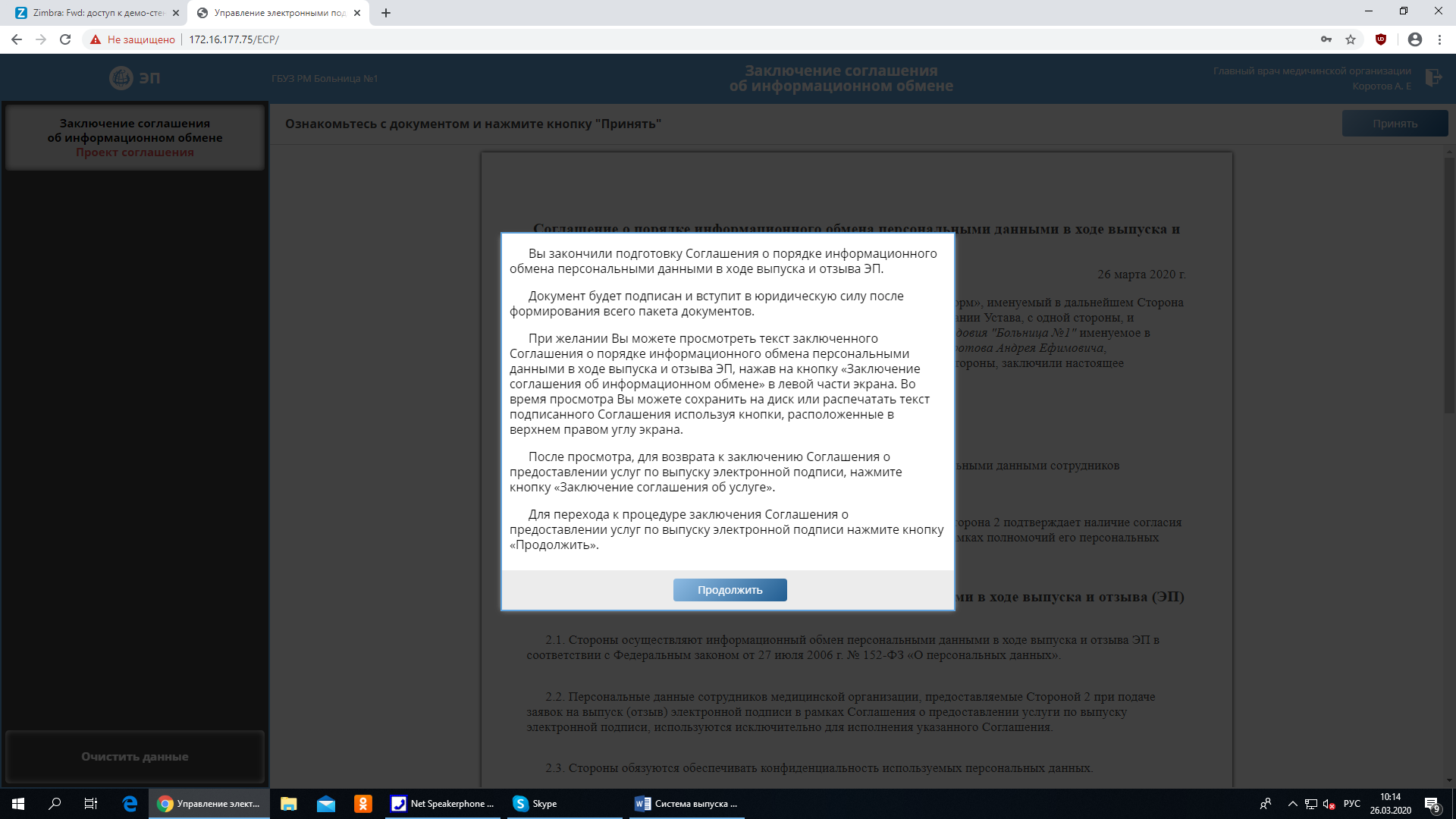 После нажатия кнопки «Продолжить» на экран выйдет Соглашение о предоставлении услуги по выпуску электронной подписи №____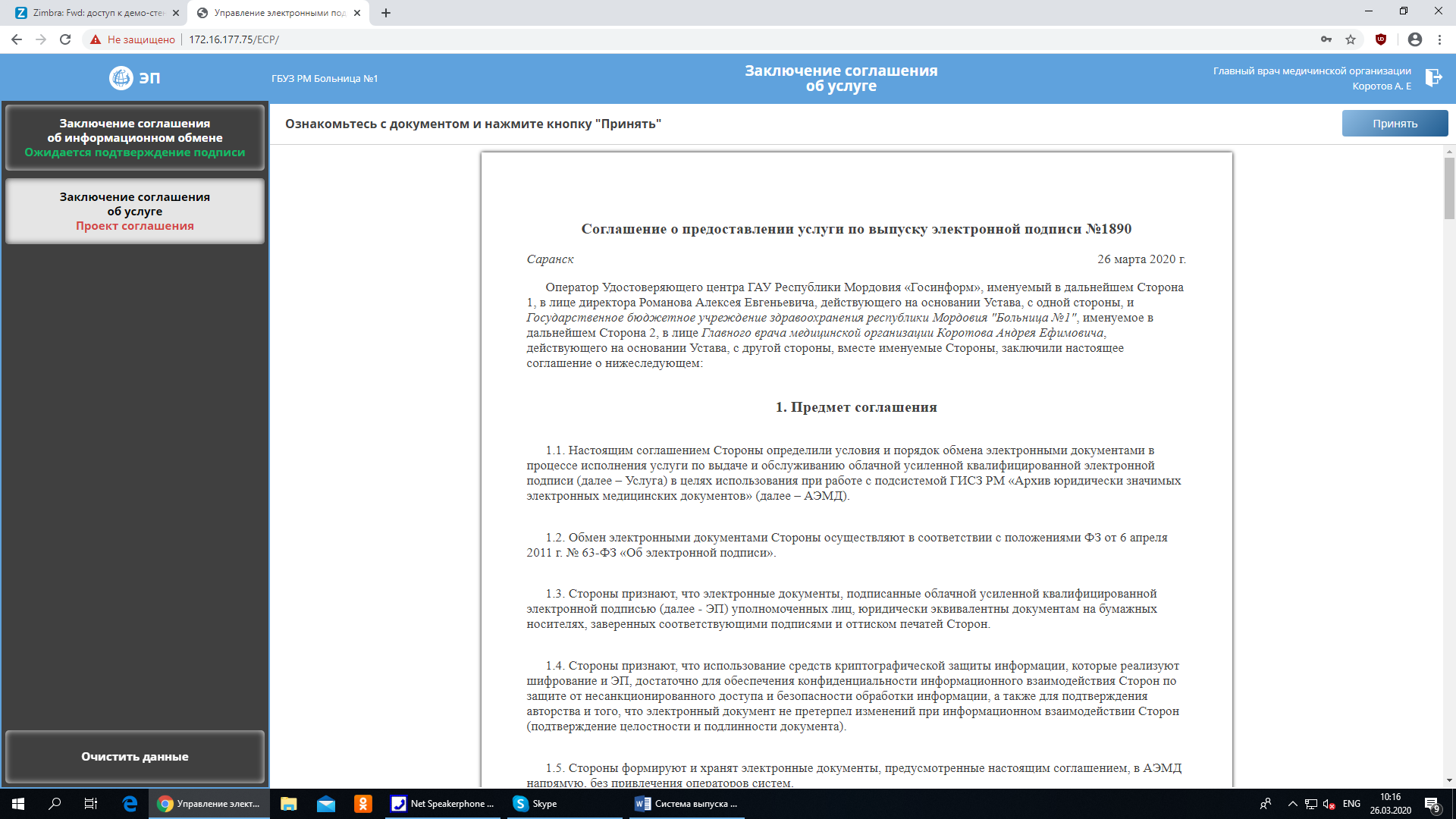 Проверьте по аналогии с предыдущим соглашением, нажмите «Принять».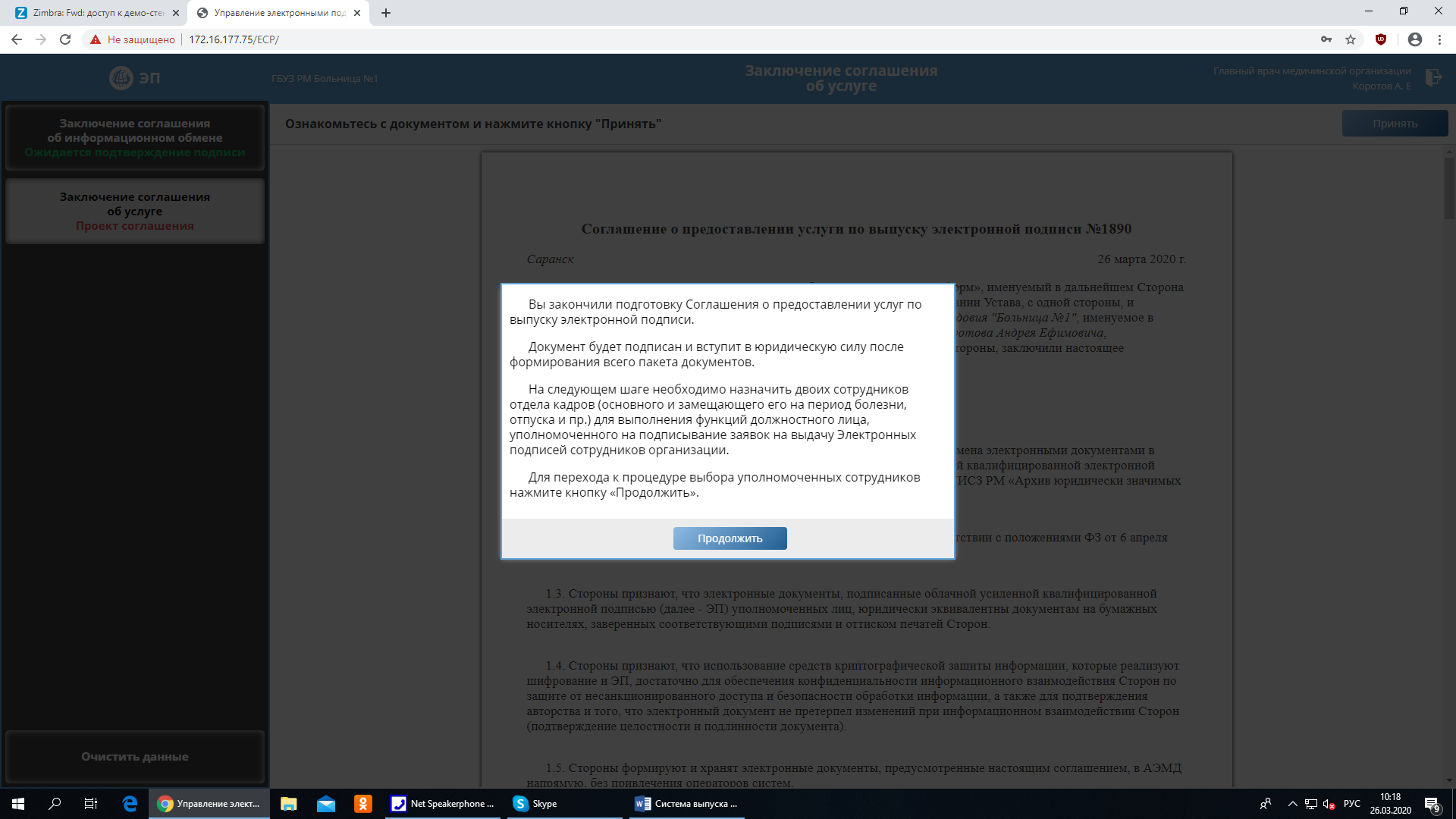 Нажмите кнопку «Продолжить» на экран выйдет форма для выдачи доверенностей.3. Выдача доверенностей.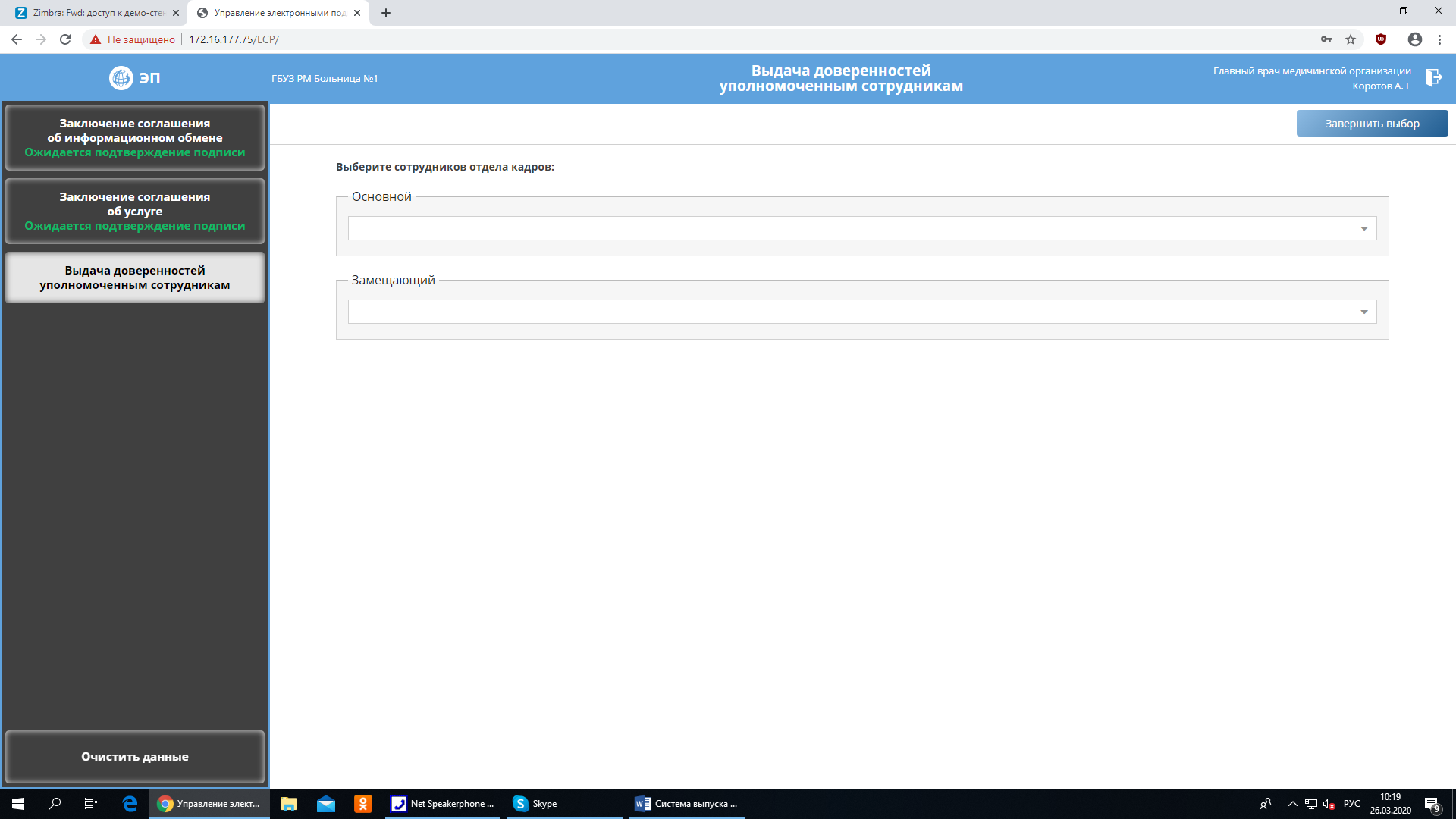 Заполните поля «Основной» и «Замещающий».Внимание! При внесении фамилии сотрудника должен выпадать список работников данной организации, которые внесены в Реестр медицинских работников (РМР).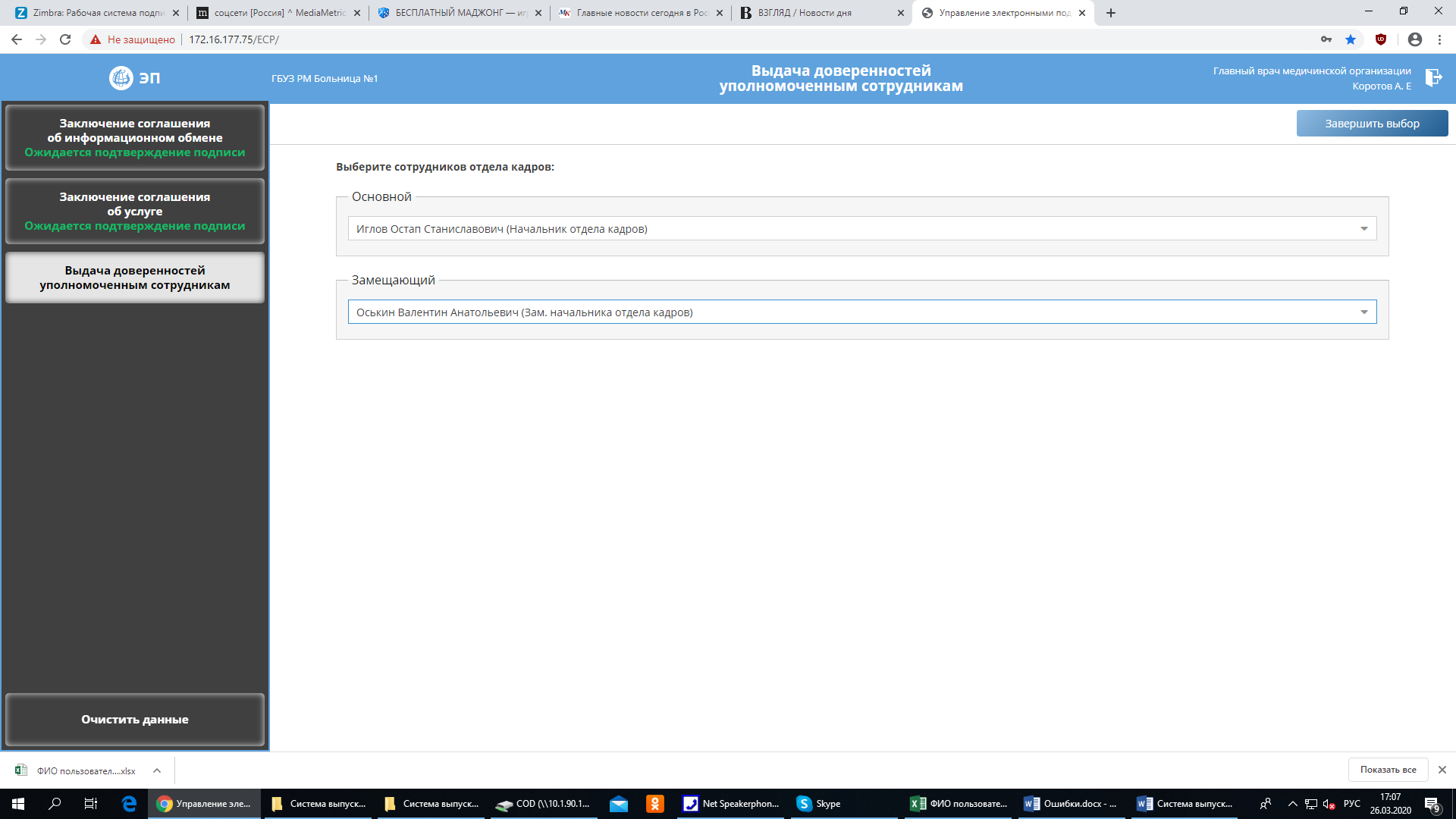 	После заполнения нажмите кнопку «Завершить выбор».	Появится бланк доверенности на Основного сотрудника. 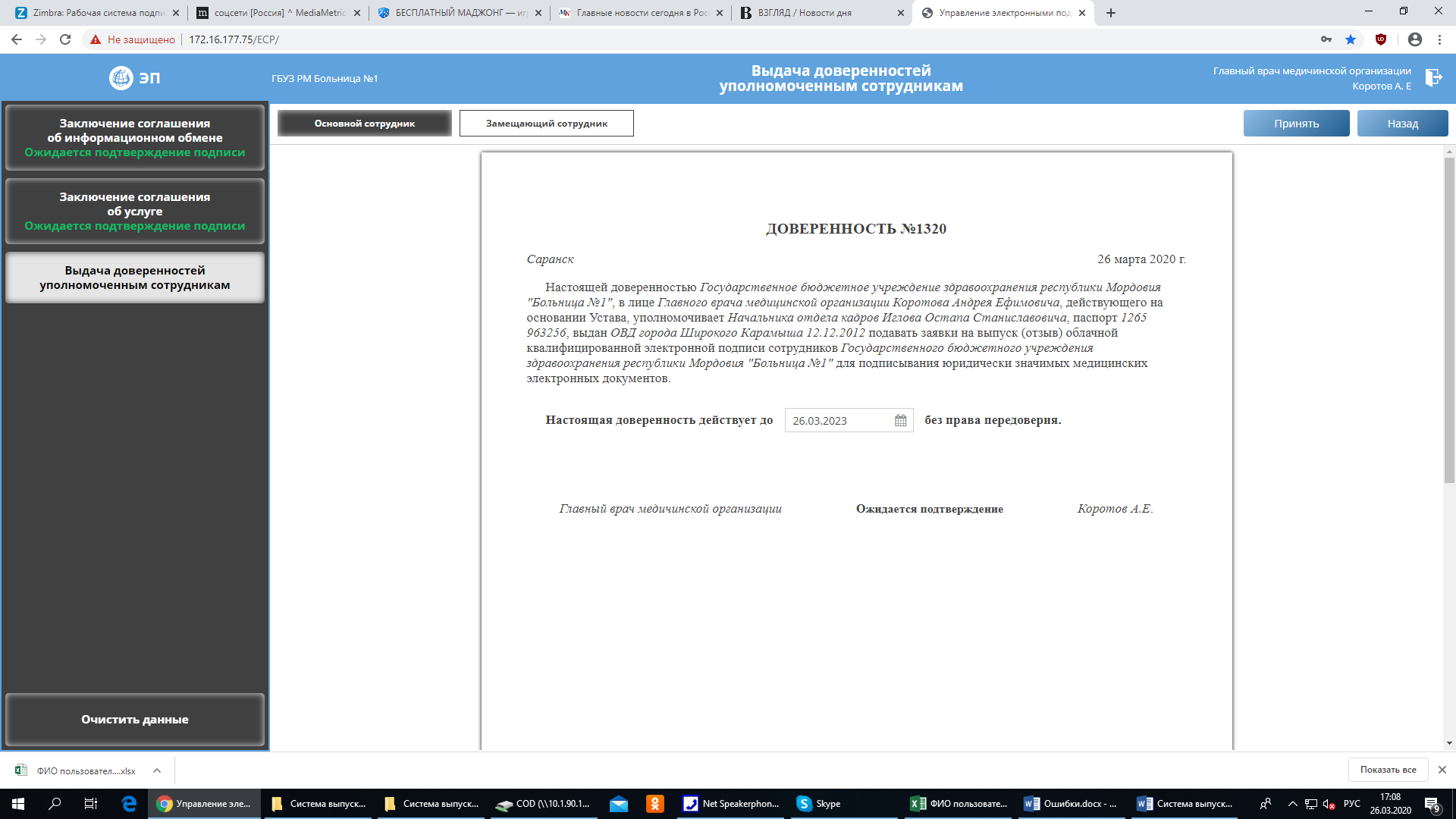 После нажатия «Принять» на экран выйдет уведомление о выдаче доверенности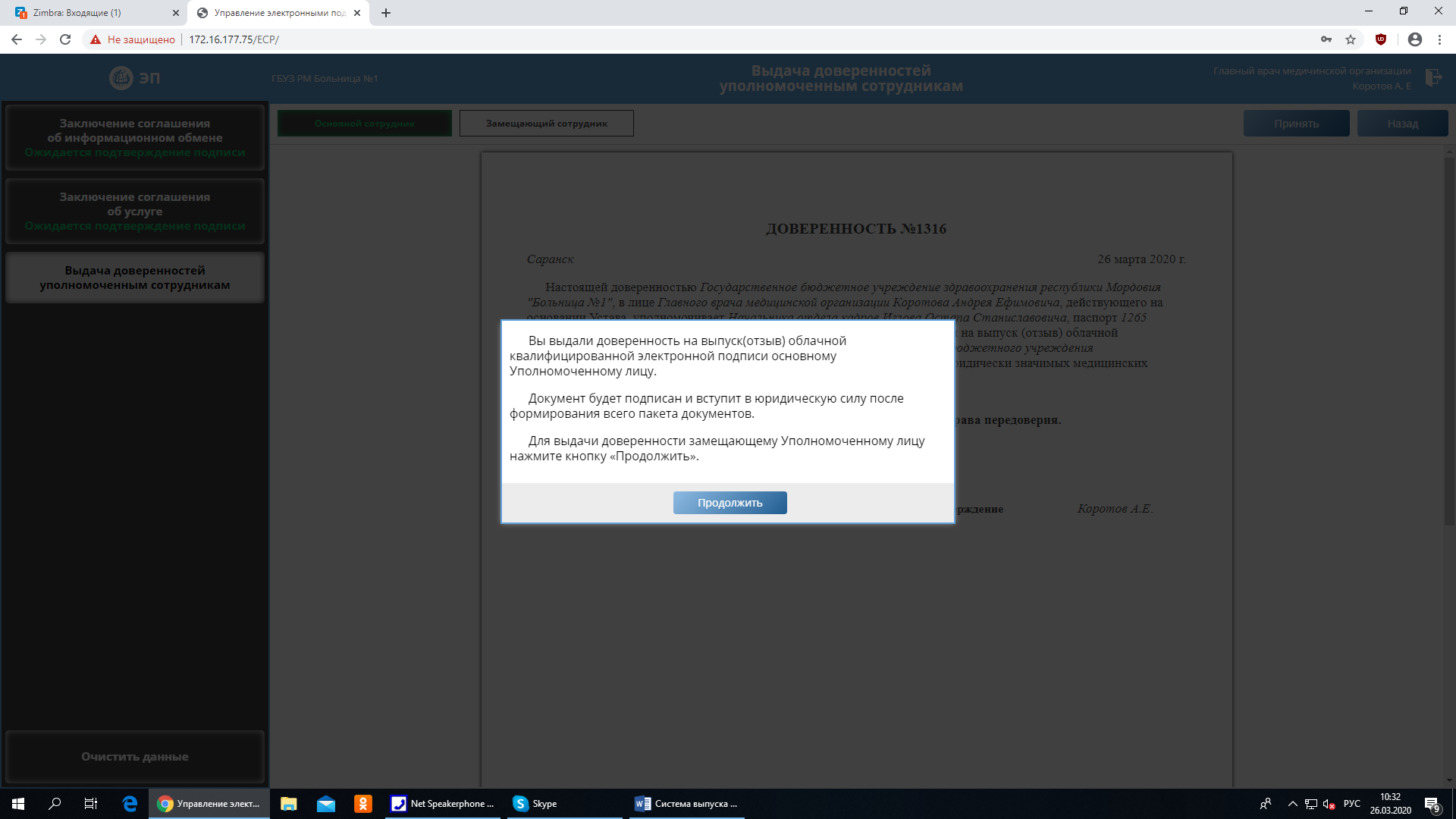 Затем на экран выйдет бланк доверенности.Посмотрите доверенность на основного сотрудника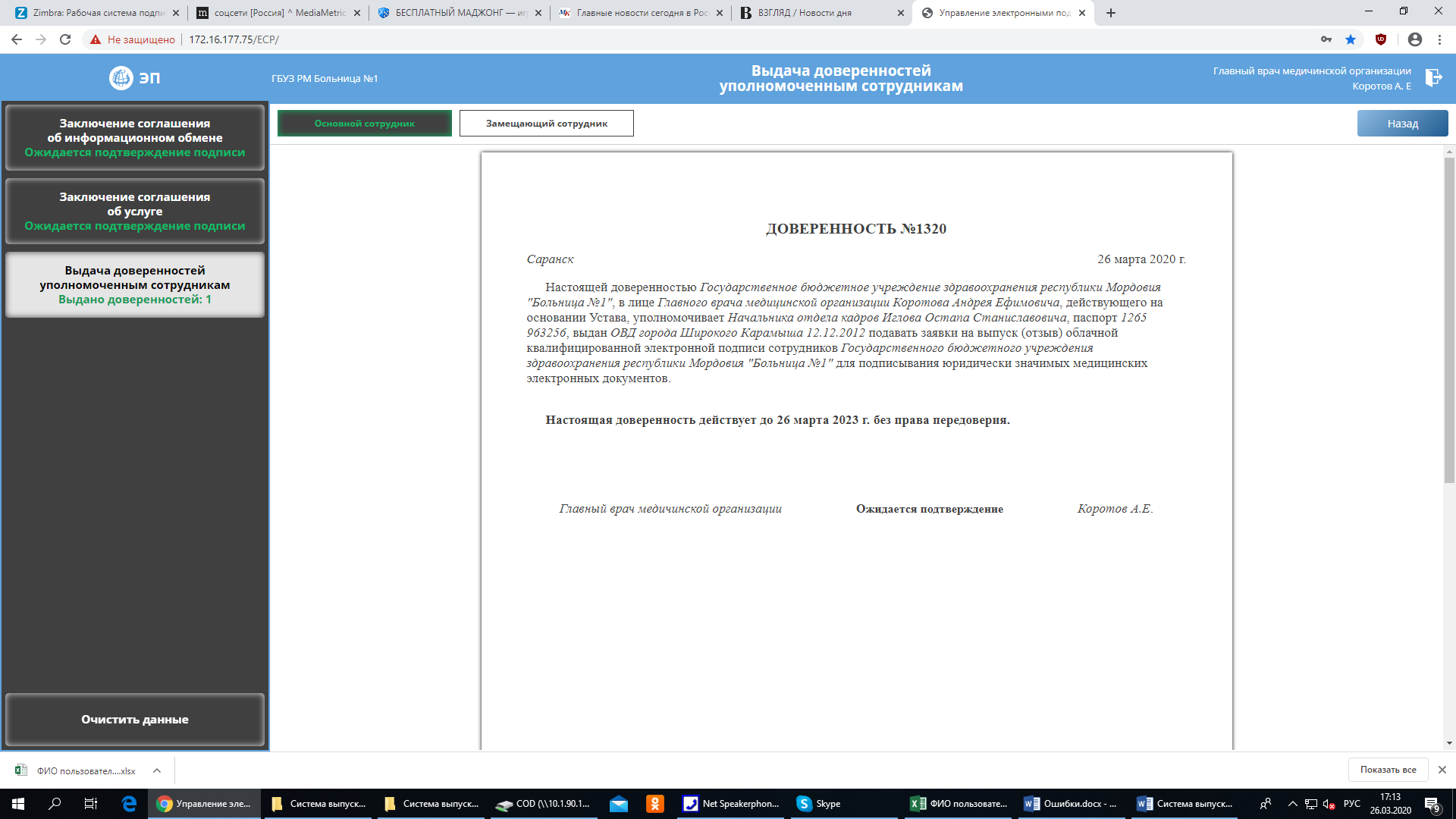 И замещающего 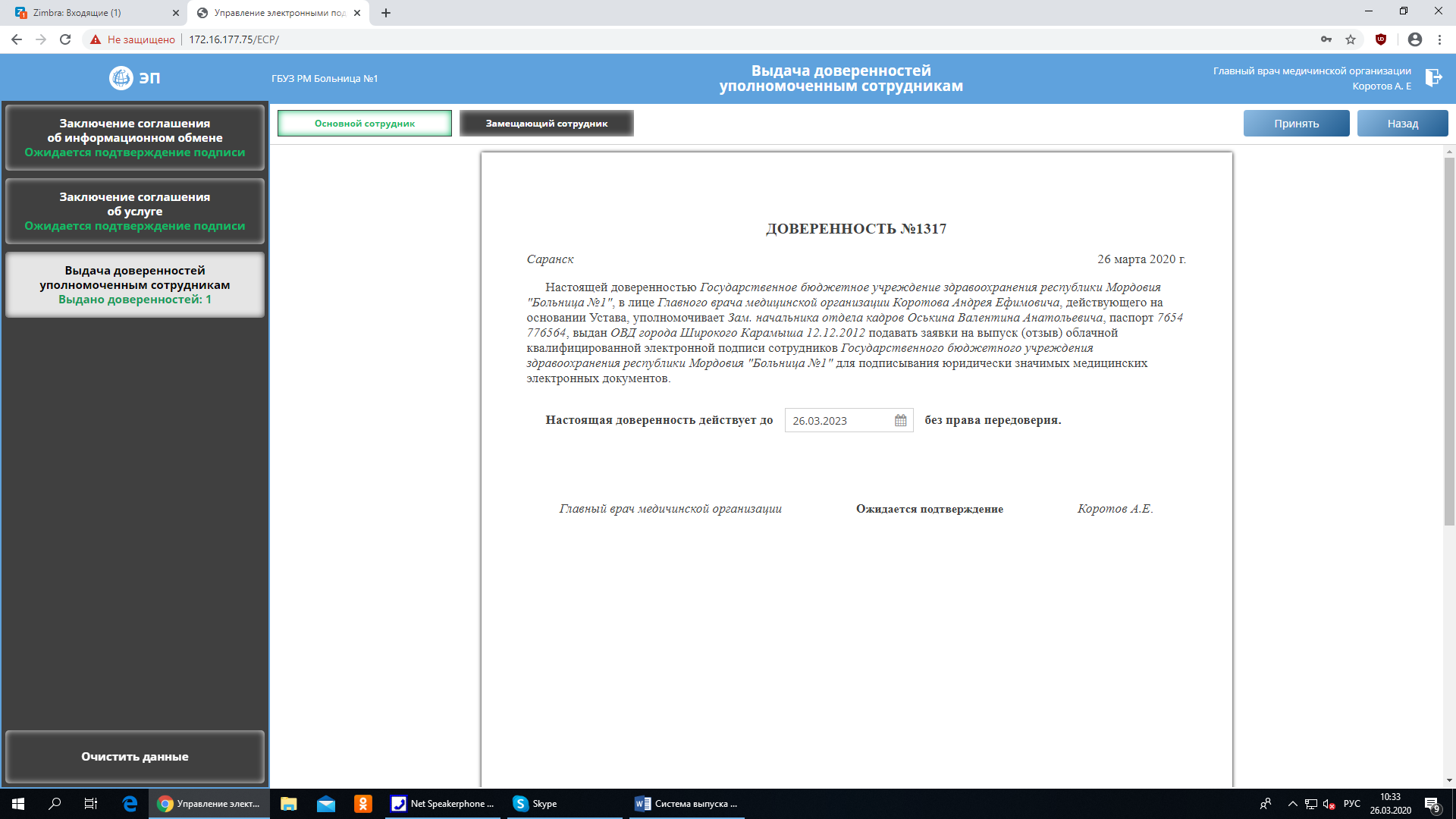 Нажмите «Принять»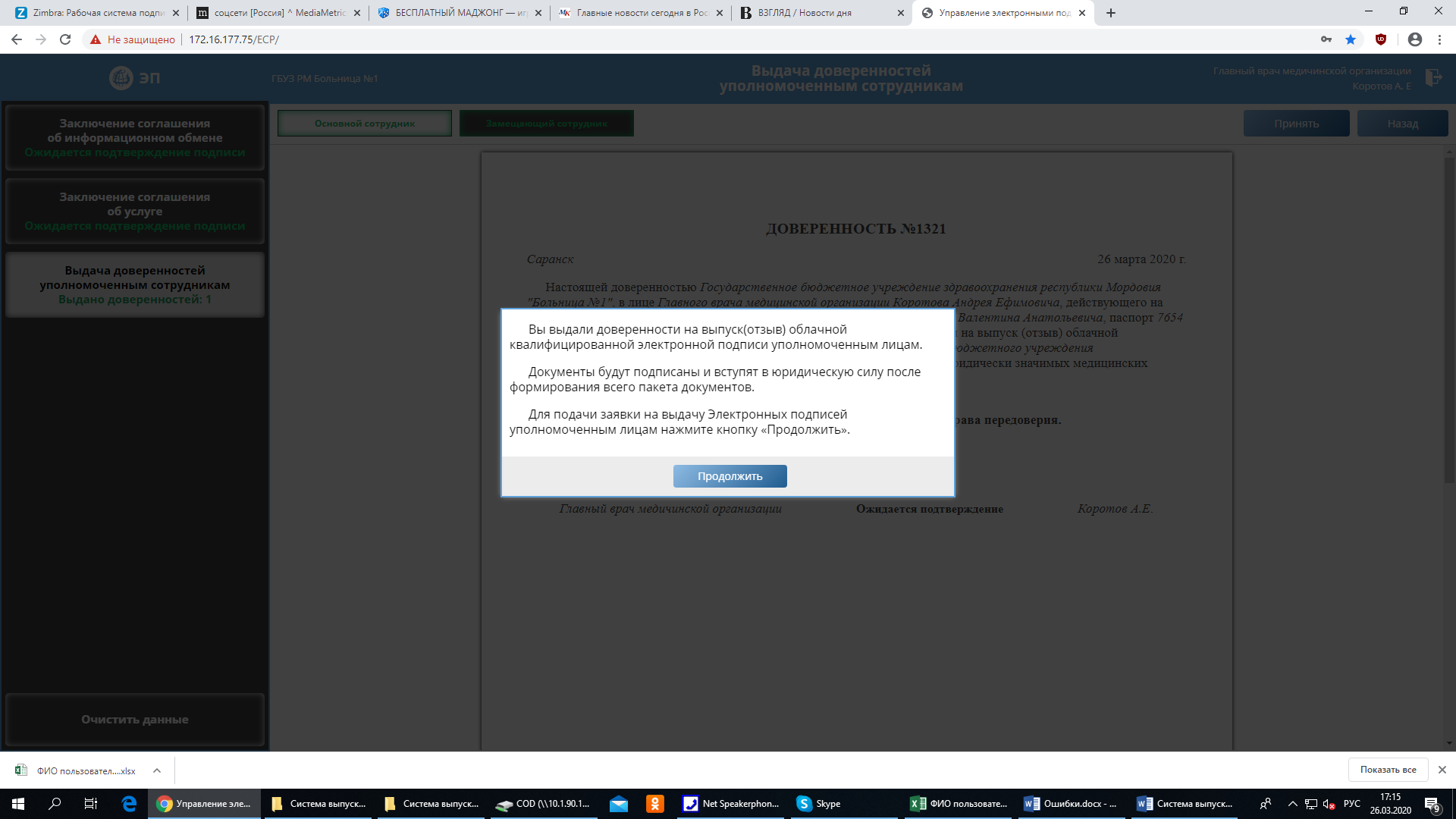 «Продолжить».После этого на экран выйдет бланк Заявки №____на изготовление сертификатов ключей электронных подписей на Основного и Замещающего сотрудников.Формирование Заявки на изготовление сертификатов ключей электронных подписей.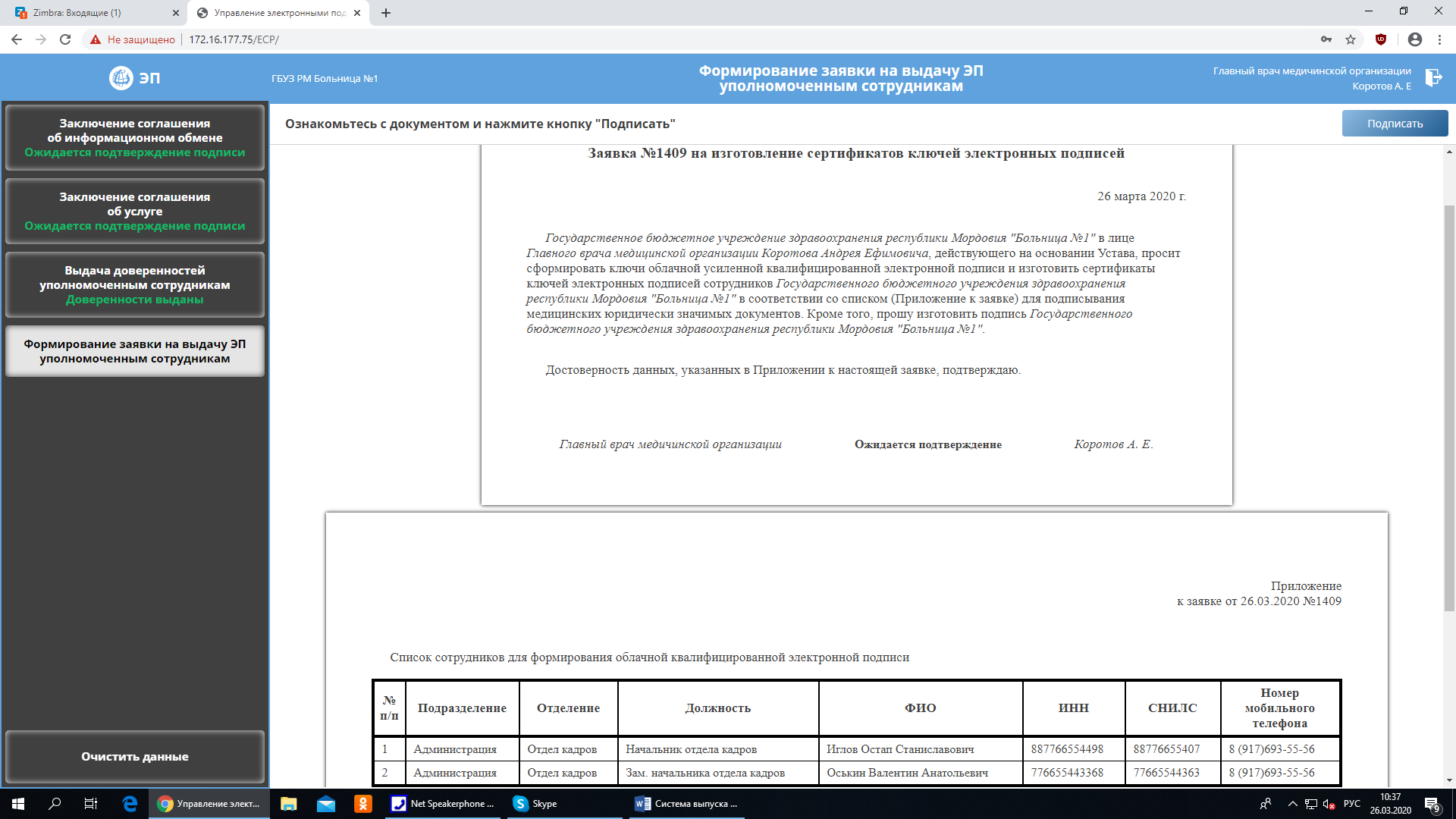  	Нажмите кнопку «Подписать».На экран выйдет уведомление на подписание документов, сформированных на предыдущих шагах.В течение 120 секунд выполните звонок с номера телефона главного врача на номер, указанный в уведомлении.!!! Номер наберите со специальными символами «,» и «#» без «пробелов».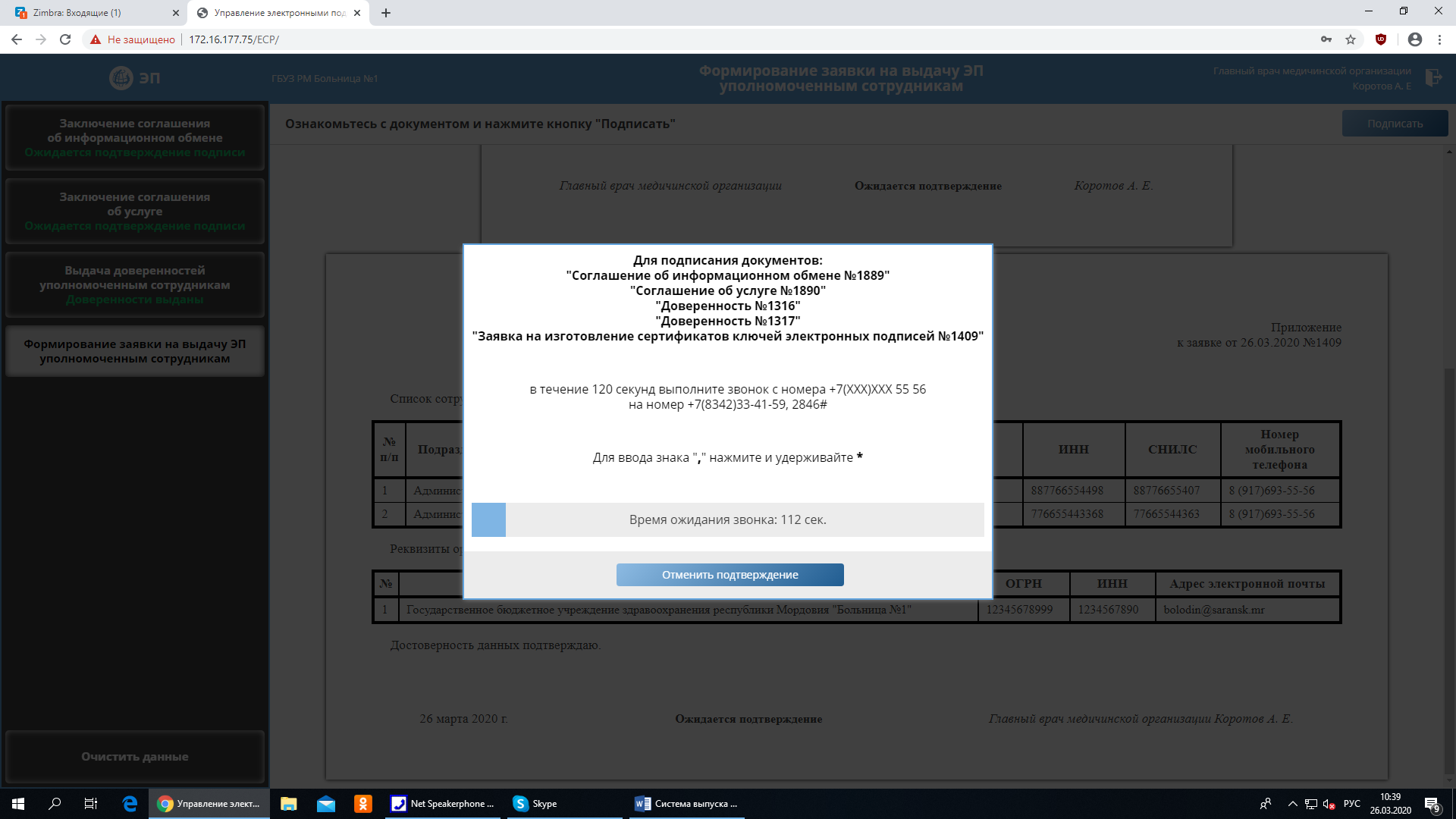 После набора номера дождитесь голосового сообщения «Пин-код получен».На экране появится сообщение «Пакет документов подписан»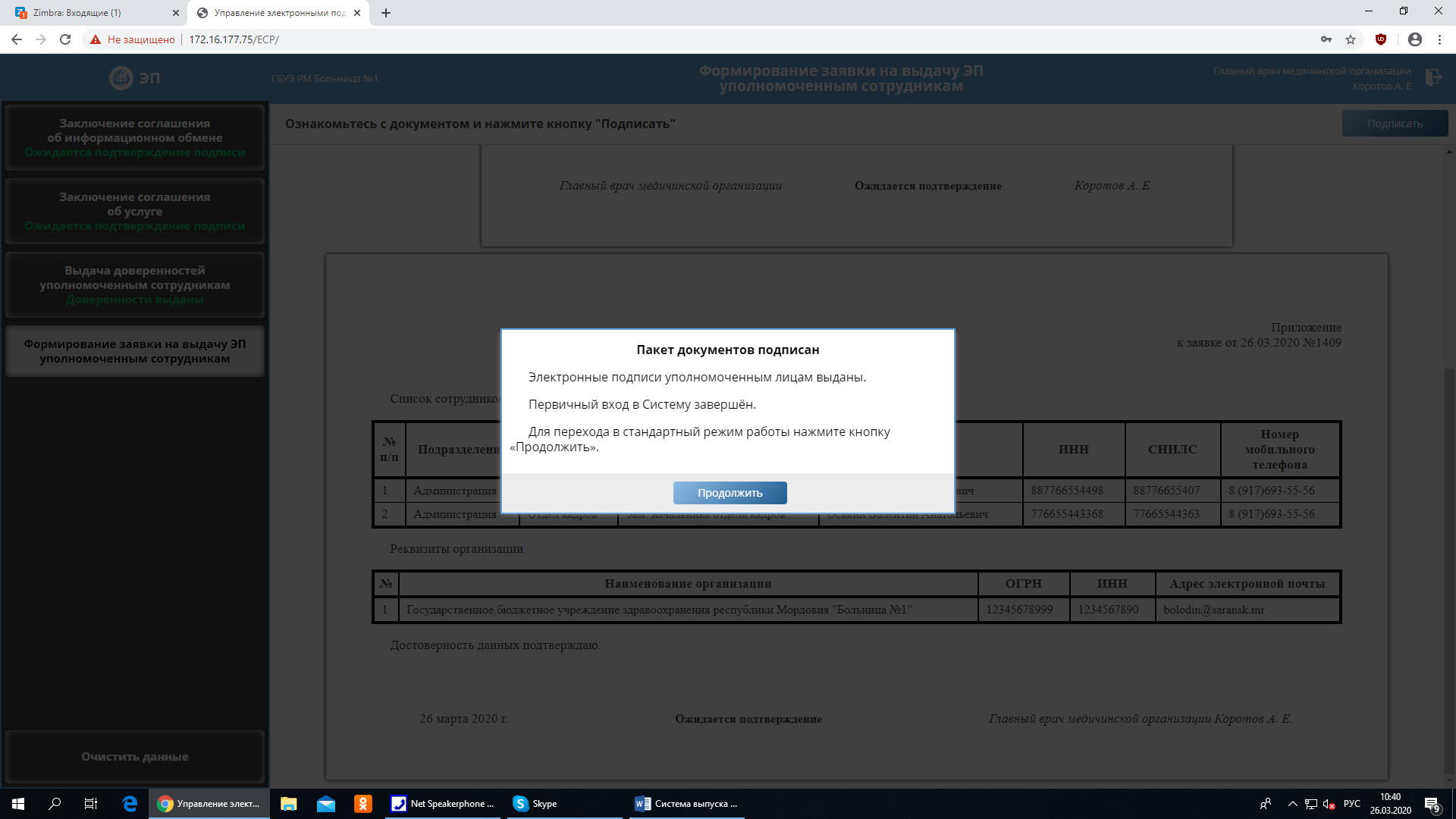 Нажмите «Продолжить».	После этого появится экран интерфейса Главного врача.	В интерфейсе можете просмотреть все документы: соглашения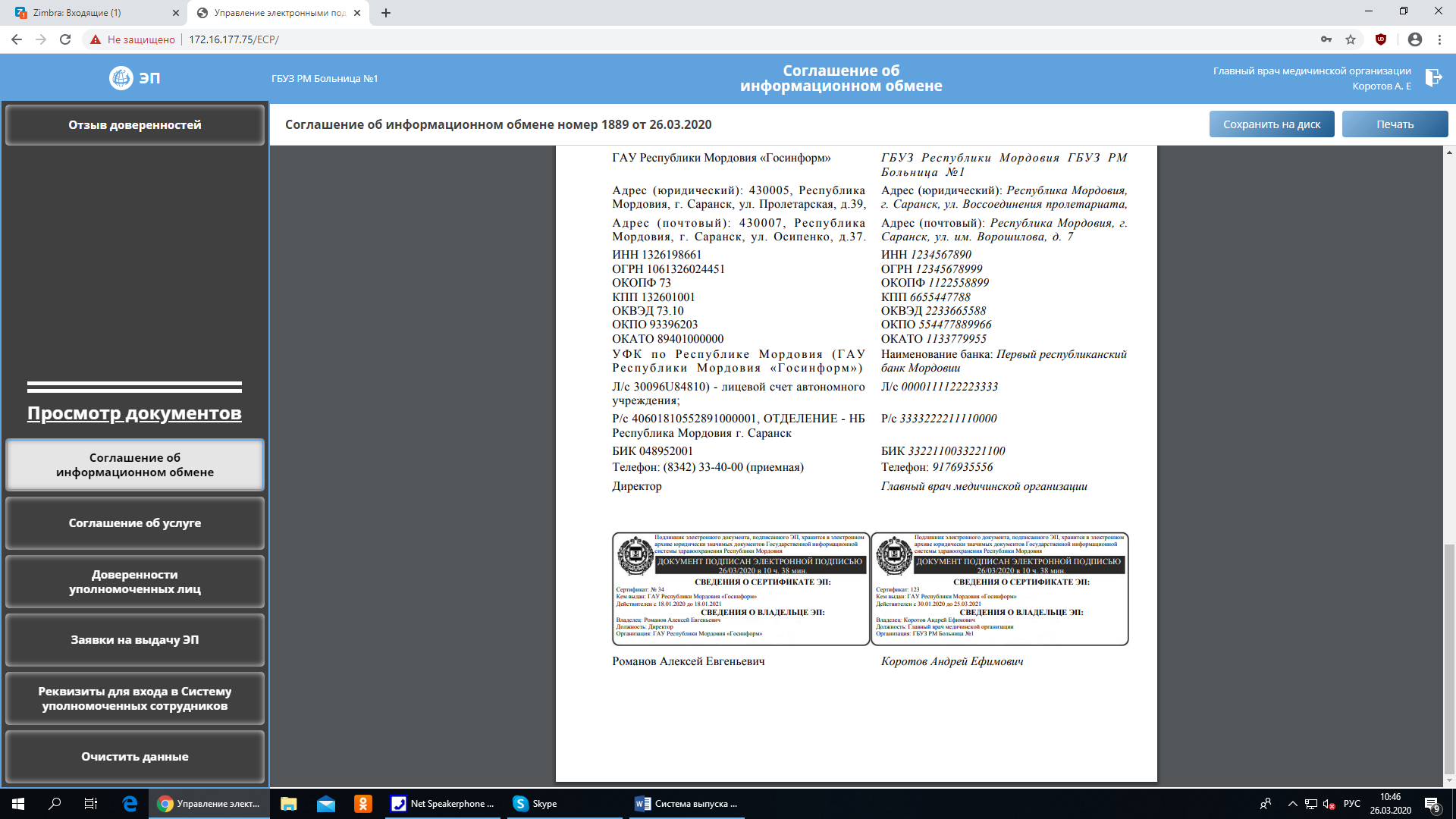 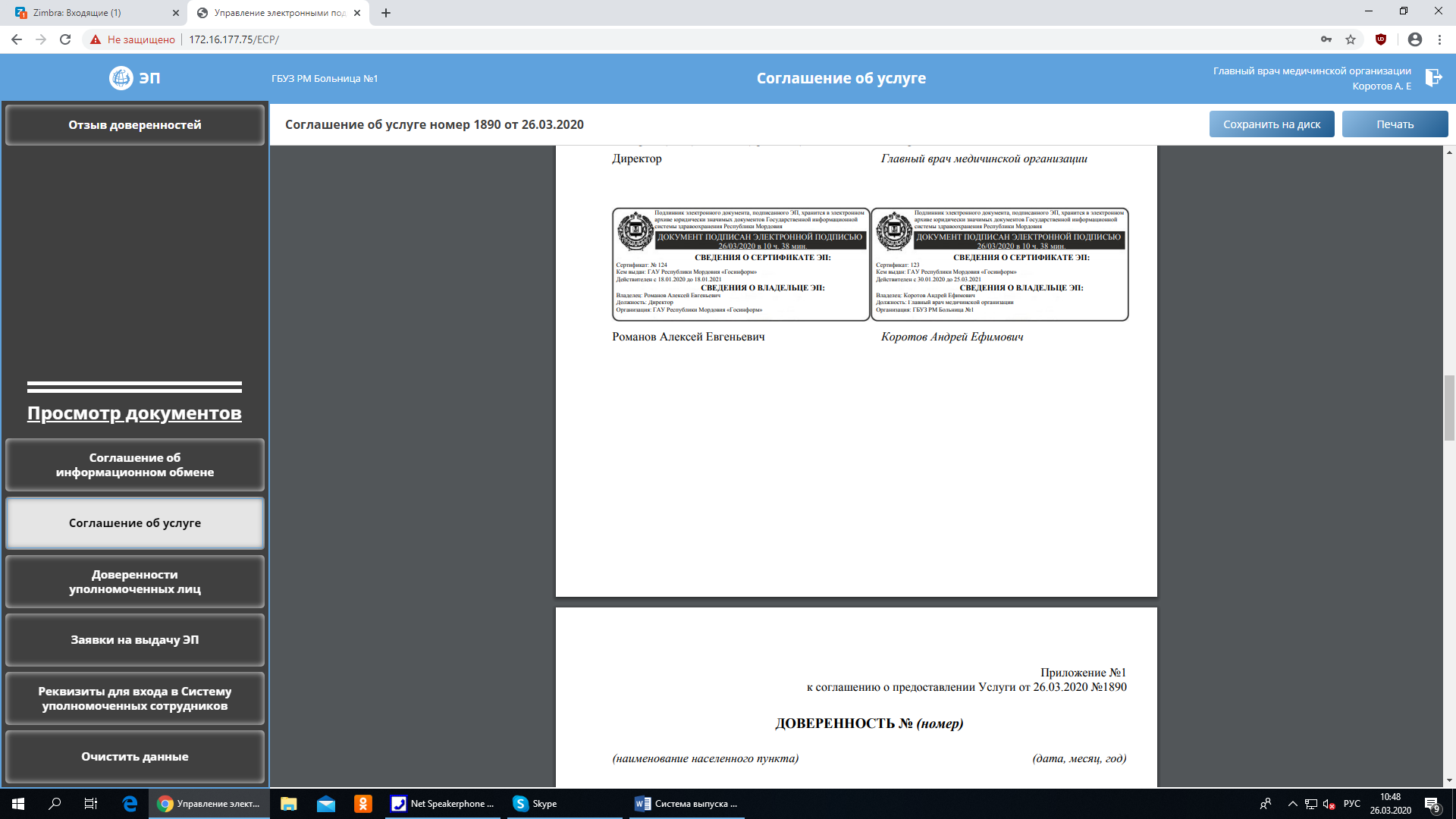 доверенности,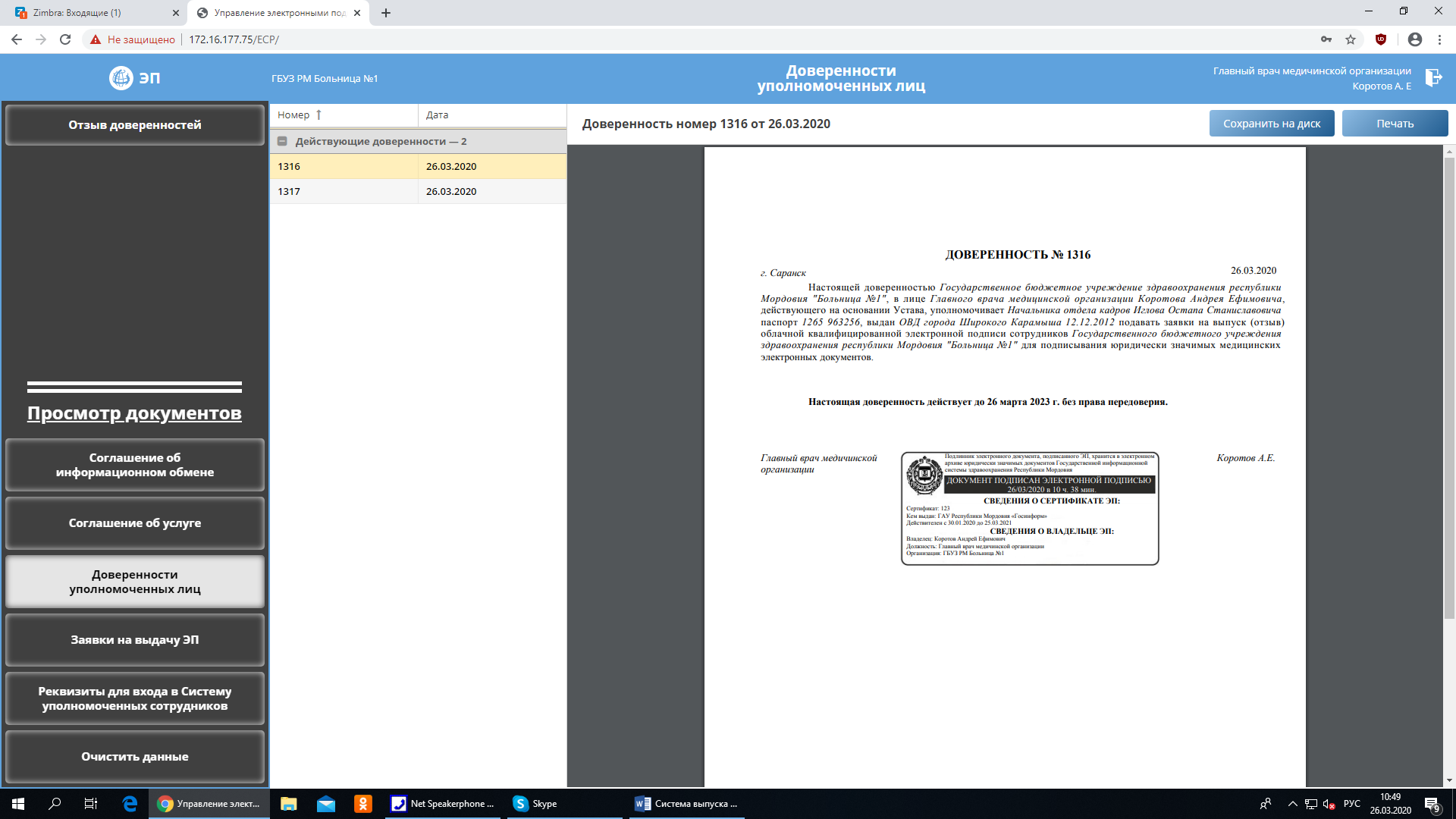 заявки на формирование ЭП.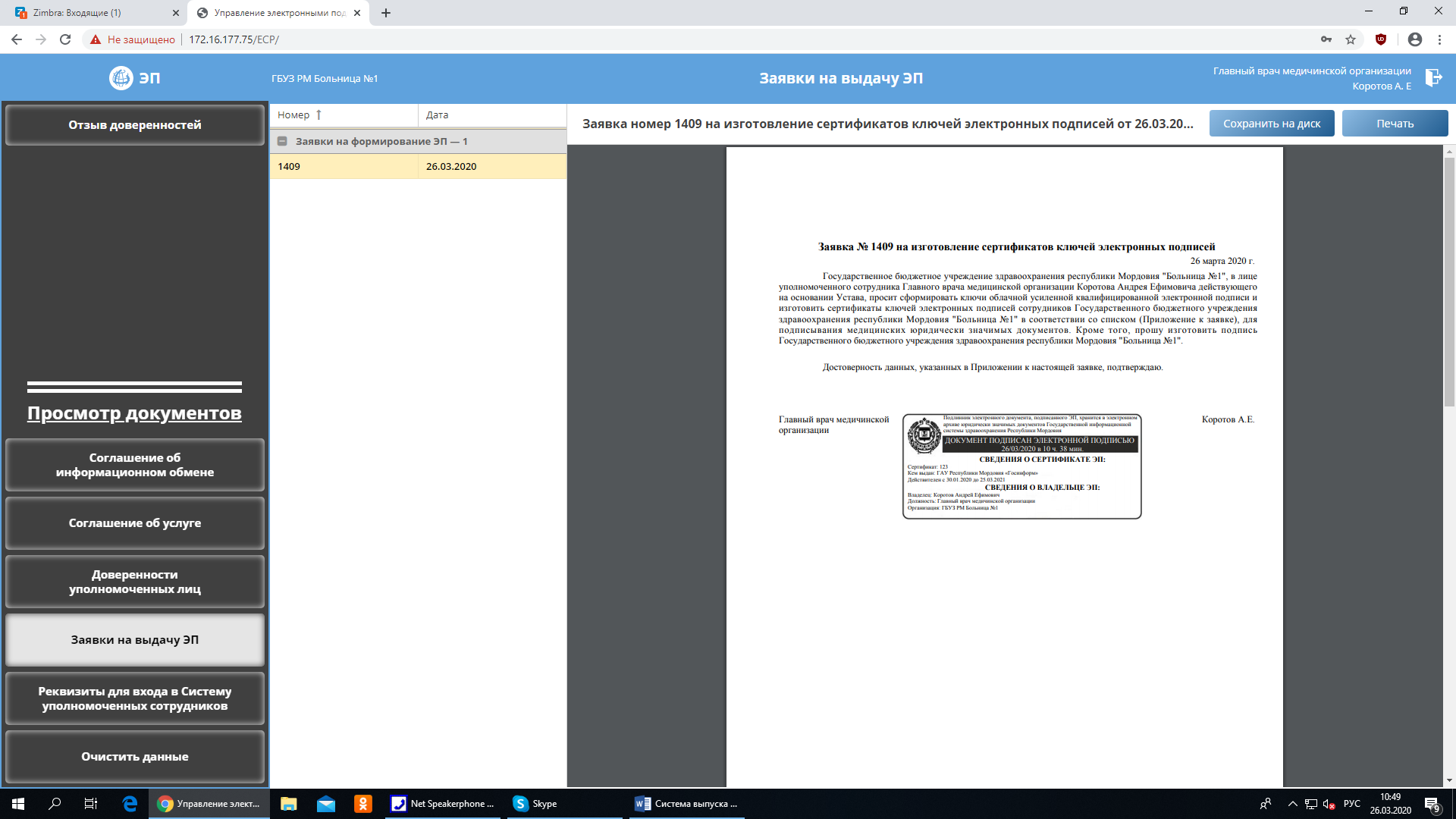 В случае замены уполномоченного сотрудника (Основного или Замещающего) Главный врач может отозвать Доверенность на него.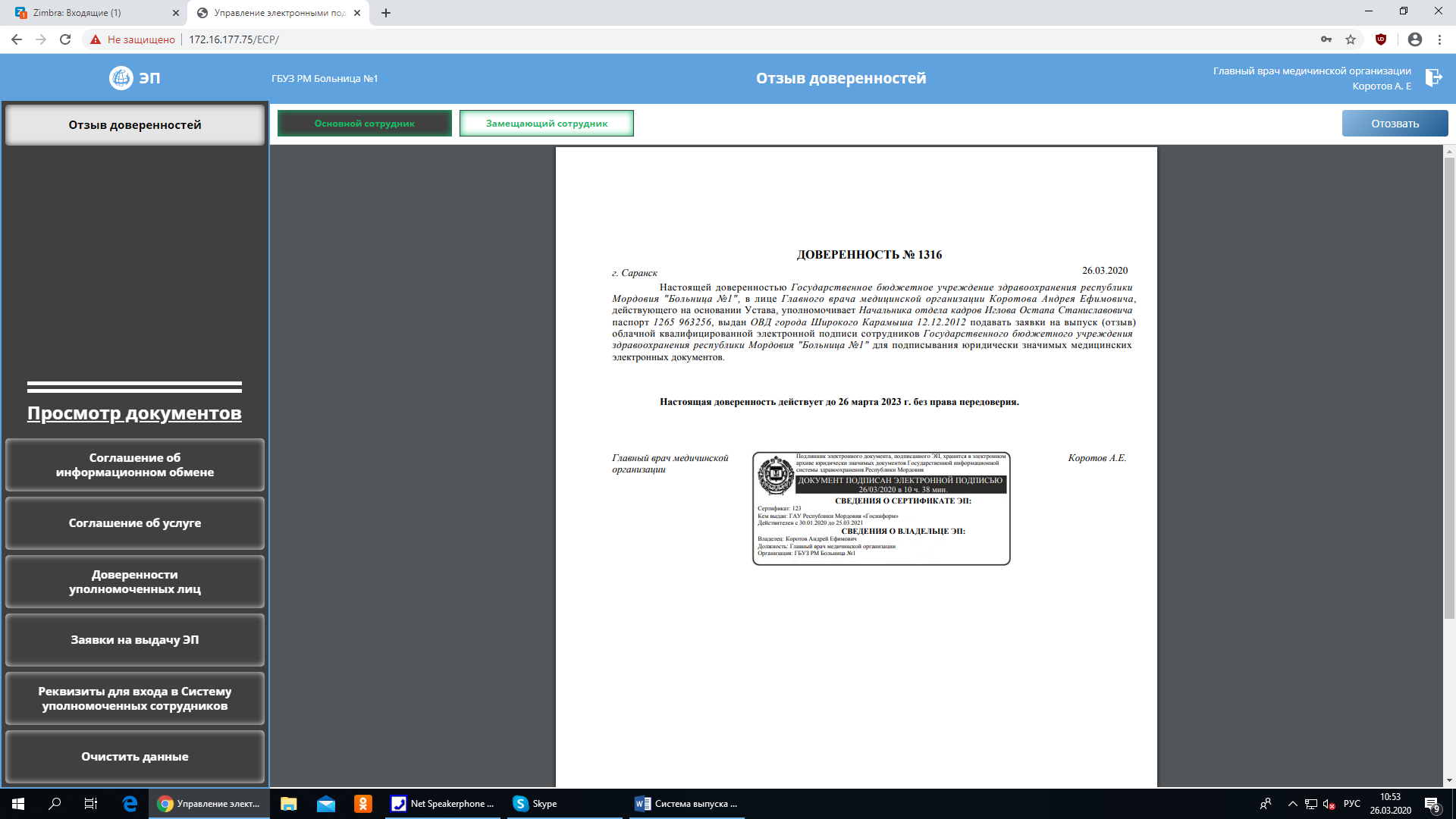 Кнопка справа вверху «Отозвать».Выберите дату, с которой ЭП отзывается.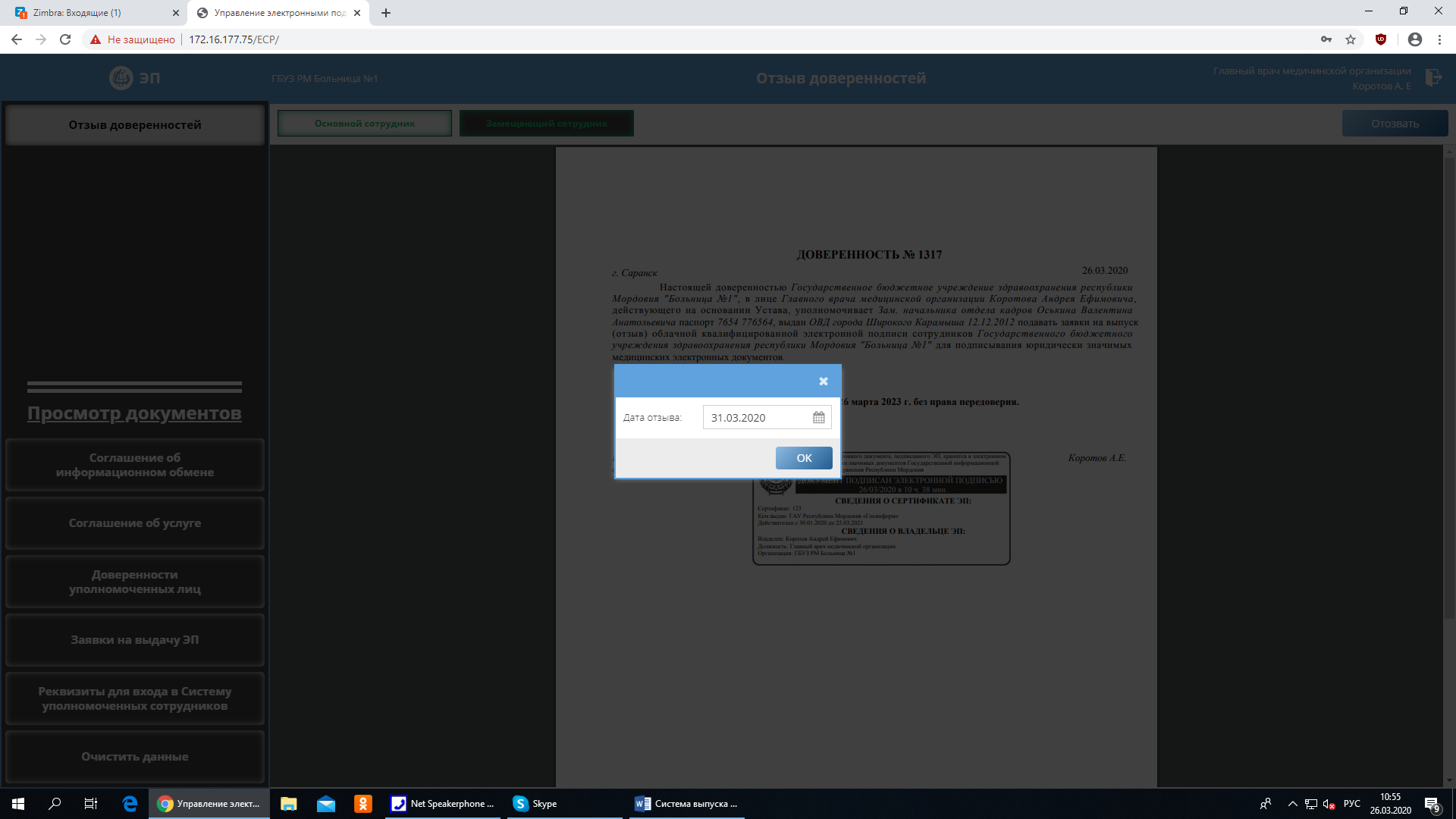 Сформируется заявка на отзыв сертификата ключа ЭП.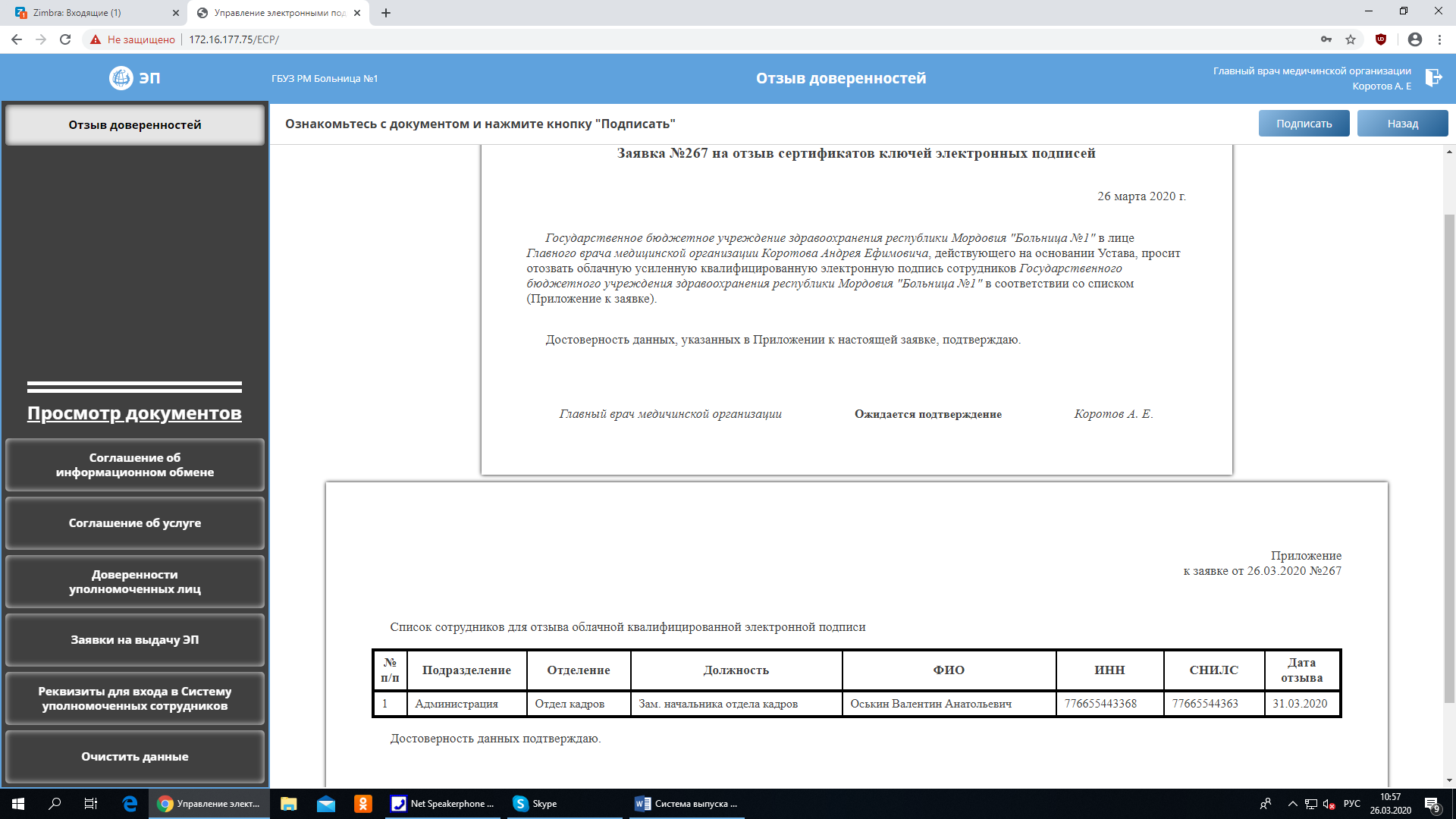 По аналогии: в течение 120 секунд необходимо выполните звонок с номера телефона главного врача на номер, указанный в уведомлении.!!! Номер наберите со специальными символами «,» и «#» без «пробелов».Кроме всего вышесказанного у пользователя на всех этапах работы есть возможность сохранить и распечатать документы.При последующем входе в систему можно изменить свой пароль нажав кнопку «Восстановление пароля».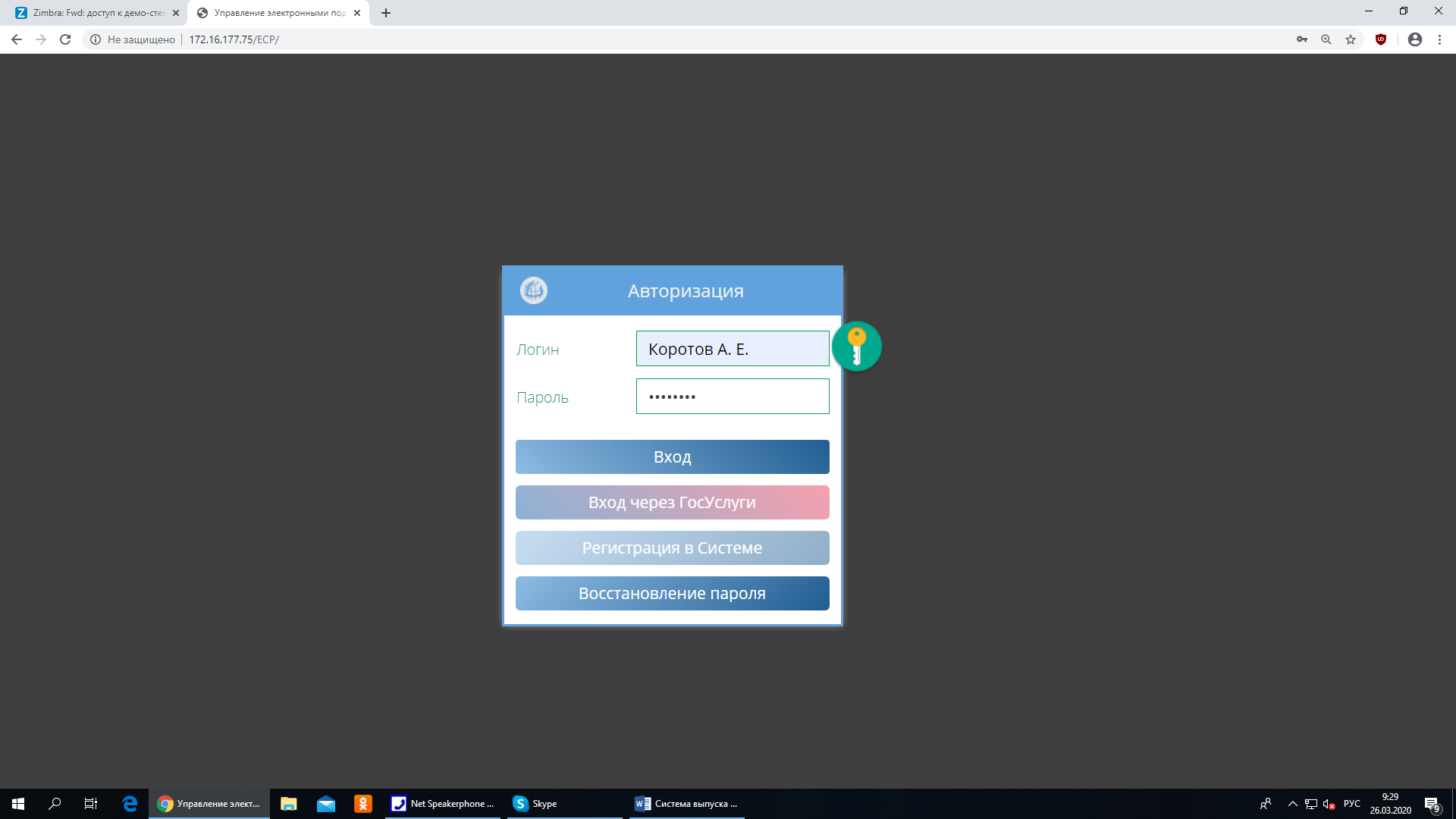 Наберите новый пароль и подтвердите его.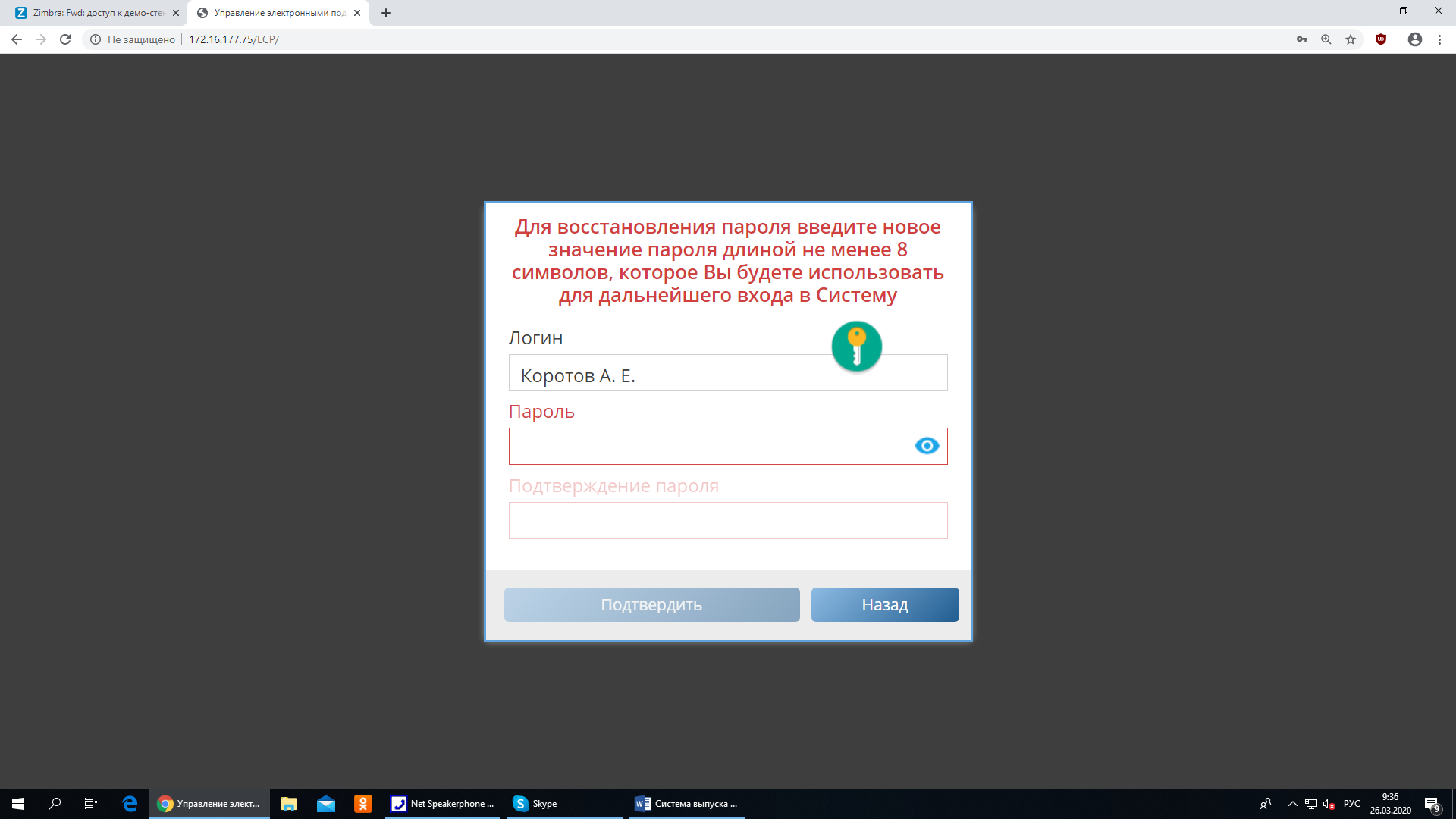 